7 сольф от 23.09. Ссылка на видеоурок:https://www.youtube.com/watch?v=RymsDij1CMY&feature=emb_logo1) Постройте характерные интервалы с разрешениями в тональностях Fis-dur и Ges-dur. Сфотографируйте и пришлите мне. Сыграйте и спойте их.2) Подпишите предложенные интервалы. Сфотографируйте и пришлите мне (подробности в видеоуроке). Выполняйте задание за фортепиано, проигрывая и пропевая каждый интервал по несколько раз.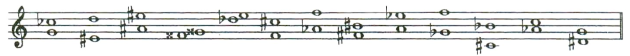 Задания, высланные позже вторника, проверяться не будут!Выполненные задания и ваши вопросы присылайте мне по адресу vcherashnyaya-distant2020@yandex.ru. В письме не забудьте указать имя и фамилию.ВСЕ ЗАДАНИЯ ПРИСЫЛАЕМ МНЕ ОДНИМ ПИСЬМОМ!!!